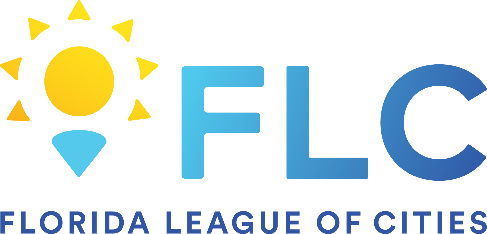 301 S. Bronough St., Suite 300 ● Post Office Box 1757 ● Tallahassee, FL 32302-1757850.222.9684 ● Fax: 850.222.3806 ● Website: flcities.comMayor Carol M. McCormack Honored with2023 Home Rule Hero AwardTown of Palm Shores official recognized for advocacy efforts during the 2023 Legislative SessionFOR IMMEDIATE RELEASE: May 12, 2023CONTACT: Patricia J. Burketownhall@townofpalmshores.org/321-242-4555
Town of Palm Shores, FL – The Florida League of Cities (FLC), the united voice for Florida’s municipal governments, recently recognized Palm Shores Mayor Carol M. McCormack Mayor with a 2023 Home Rule Hero Award for their hard work and advocacy efforts during the 2023 Legislative Session. Mayor McCormack worked tirelessly throughout session to promote local voices making local choices, protect the Home Rule powers of Florida’s municipalities and advance the League’s legislative agenda.“The League and its legislative team appreciate the individual advocacy efforts undertaken by municipal officials throughout the state,” said FLC Chief of Legislative Affairs Casey Cook. “Home Rule Heroes are some of our biggest advocates for protecting local decision-making. They are League members who stand out for their high level of participation, knowledge, and effectiveness. This year’s Home Rule Heroes continuously advocated for their communities throughout the 2023 Legislative Session.”Home Rule is the ability for a city to address local problems with local solutions with minimal state interference. Home Rule Hero Award recipients are local government officials, both elected and nonelected, who consistently responded to the League’s request to reach out to members of the Legislature and help give a local perspective on an issue.Mayor McCormack has tirelessly served the Town of Palm Shores with integrity, leadership, and dedicated public service for the last twenty-one years. She has worked to take a small 2.2 square mile struggling community in 2002 when she took office into a beautiful and booming residential and business community that continues to flourish with new businesses and residential communities. We would not have become such a desirable location to open a business or purchase a home without the hard work of Mayor Carol M. McCormack. She worked to develop and construct our beautiful Shoreside Park, clear the land by removing pepper trees and invasive shrubs along the Scenic Highway 1 to expose the view of our beautiful Indian River Lagoon and continues to keep the Town of Palm Shores growing and improving each and every day.Mayor McCormack not only dedicated her time for the Town, but she has worked tirelessly for the Florida League of Cities by serving on the Board of Directors, The Executive Committee, the Finance and Tax Committee, the Advocacy Committee and the Resolutions Committee. She also served on the Florida Municipal Insurance Trust Board of Directors. She has receive the prestigious Home Rule Hero Award in 2012, 2014-2023 and was a finalist for Mayor of the Year in 2007. The Mayor has lobbied extensively in Tallahassee and locally on behalf of legislative priorities and as traveled to Washington D.C. as a member of the FAST Team. She was a Founding Member of the Florida League of Mayors and served as their President in 2016/2017 and is a member of the Florida League of Mayors Nominating Committee. Mayor McCormack served as the President of the Space Coast League of Cities and currently serves on the Intergovernmental Affairs Committee and on the Advocacy Committee. Not only does Mayor McCormack serve her city and its residents she also serves her community by currently or passed community service on the Advisory Committee of the American Cancer Society, Relay for Life, Boy Scouts of America, Civ-Mil, Teen Court Judge, Mayors Meals on Wheels, Brevard County Sheriff's Office Charity Board (Vice Chair), fundraising for the Florida Wildlife Hospital by hosting Annual "Baby Showers" for the animals at Town Hall and providing assistance to the elderly on identity theft and elder fraud.###Founded in 1922, the Florida League of Cities is the united voice for Florida’s municipal governments. Its goals are to promote local self-government and serve the needs of Florida’s cities, which are formed and governed by their citizens. The League believes in “Local Voices Making Local Choices,” which focuses on the impact citizens and city leaders have in improving Florida’s communities. For more information, visit flcities.com.